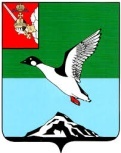 ЧЕРЕПОВЕЦКИЙ МУНИЦИПАЛЬНЫЙ РАЙОН ВОЛОГОДСКОЙ ОБЛАСТИКОНТРОЛЬНО-СЧЕТНЫЙ КОМИТЕТПервомайская ул., д.58, г.Череповец, Вологодская область, 162605 тел. (8202)  24-97-46,  факс (8202) 24-97-46,e-mail: kchk_chmr@cherra.ru «26» октября 2022 г.                                                       г. ЧереповецЗАКЛЮЧЕНИЕ № 112По результатам  экспертно-аналитического мероприятия   на проект решения Совета Судского сельского поселения «О внесении изменений в решение Совета Судского сельского поселения   от 16.12.2021 № 215 «О бюджете Судского сельского поселения   на 2022 год и плановый период 2023 - 2024 годов».             Экспертно-аналитическое мероприятие проведено на основании  п. 1.5 плана работы контрольно-счетного комитета Череповецкого муниципального района (далее - КСК) на 2022 год, статьи 157 Бюджетного кодекса Российской Федерации, ст. 9 Федерального закона от 07.02.2011  № 6-ФЗ «Об общих принципах организации и деятельности контрольно-счетных органов субъектов Российской Федерации и муниципальных образований», п. 8.1 статьи 8 Положения о контрольно-счетном комитете Череповецкого муниципального района, утвержденного решением Муниципального  Собрания  района от 09.12.2021 № 252.         Проект решения Совета Судского сельского поселения «О внесении изменений в решение Совета Судского сельского поселения   от 16.12.2021 № 215 «О бюджете Судского сельского поселения   на 2022 год и плановый период 2023 - 2024 годов» (далее – Проект) представлен Советом поселения 25.10.2022 года. Экспертиза Проекта проведена в соответствии с положением о бюджетном процессе в Судском  сельском поселении, утвержденным  решением Совета  Судского  сельского поселения   от 13.07.2020 № 145.         Согласно Проекта в результате внесения изменений  основные характеристики  бюджета поселения в 2022 году составят: доходы  бюджета  33 453,2 тыс. рублей (увеличение на 685,1  тыс. руб.),  расходы 33 453,2 тыс. руб. (увеличение на 685,1 тыс. руб.), дефицит бюджета 0,0 тыс. рублей.            Проектом  предлагается  внести изменения в 6 приложения, изложив их в новой редакции.Изменения доходов бюджета поселения в 2022 году изложены в следующей таблице.                                                                          Таблица № 1 (тыс. руб.)                                                                          Проектом предлагается увеличение доходов  на 685,1 тыс.  рублей  за счет безвозмездных поступлений в том числе, дотаций на частичную компенсацию дополнительных расходов на повышение оплаты труда работников бюджетной сферы на сумму 569,2 тыс. рублей, субвенций бюджетам сельских поселений на осуществление первичного воинского учета на территориях, где отсутствуют военные комиссариаты на сумму 15,9 тыс. рублей, иных межбюджетных трансфертов в сумме 100,0 тыс. рублей.  Изменения в распределении бюджетных ассигнований в 2022 году по разделам изложены в таблице.                                                                                                 Таблица № 2  (тыс. руб.)                                                          В 2022 году проектом предлагается увеличение бюджетных ассигнований на 685,1 тыс. рублей, в том числе, за счет увеличения:- по разделу «Национальная оборона» в объеме 15,9 тыс. руб. на заработную плату в сумме 12,2 тыс. рублей и начисления на оплату труда в сумме 3,7 тыс. руб.;- по разделу «Национальная экономика» в объеме 100,0 тыс. руб. на реализацию полномочий в области дорожной деятельности, расчистка дорог местного значения;- по разделу «Культура, кинематография» в объеме 569,2 тыс. руб. на заработную плату работникам учреждения культуры в сумме 437,2 тыс. рублей и начисления на оплату труда в сумме 132,0 тыс. рублей.В результате анализа распределения бюджетных ассигнований бюджета по целевым статьям (муниципальным  программам и непрограммным направлениям) видам расходов классификации расходов бюджета поселения на 2022 год установлено, что предполагаемый Проект влечет за собой изменения объемов финансирования по 2 из 10 муниципальных программ, подлежащих реализации в 2022 году  (таблица 3).                                                                                             Таблица № 3 (тыс. руб.)                                                                                       Таким образом,  бюджетные ассигнования на реализацию мероприятий муниципальных программ увеличится на 669,2 тыс. рублей, непрограммные расходы увеличатся на 15,9 тыс. руб. В составе документов с Проектом представлены обоснования предлагаемых изменений, которые содержат источники финансирования и расчеты.  В соответствии с бюджетным законодательством увеличение бюджетных ассигнований  на исполнение существующих видов расходных обязательств может осуществляться при наличии соответствующих источников дополнительных поступлений в бюджет и (или) сокращении бюджетных ассигнований по отдельным статьям расходов бюджета. Согласно представленных материалов к Проекту видно, что поправки в бюджет поселения вносятся обоснованно в связи с дополнительными доходами. Вывод: Представленный проект решения Совета Судского сельского поселения «О внесении изменений в решение Совета Судского сельского поселения   от 16.12.2021 № 215 «О бюджете Судского сельского поселения   на 2022 год и плановый период 2023 - 2024 годов» соответствует требованиям бюджетного законодательства. Председатель комитета                                                             Н.Г.ВасильеваИнспектор                                                                                  Е.Л. Степанова                                                                                      Наименование доходовРешение от 16.12.2021 №215Проект решения на 25.10.2022Изменения Налоги на прибыль, доходы657,0657,00,0Налог на имущество физических лиц2 277,02 277,00,0Земельный налог5 057,05 057,00,0Государственная пошлина 25,025,00,0Доходы от использования имущества, находящегося в государственной и муниципальной собственности372,7372,70,0Доходы от оказания платных услуг (работ) и компенсации затрат государства455,3455,30,0Штрафы, санкции, возмещение ущерба20,020,00,0Итого собственных доходов8 864,08 864,00,0Безвозмездные поступления23 904,124 589,2+685,1Дотации бюджетам бюджетной системы Российской Федерации13 428,113 997,3+569,2Субсидии бюджетам бюджетной системы Российской Федерации4 587,54 587,50,0Субвенции бюджетам бюджетной системы Российской Федерации269,7285,6+15,9Иные межбюджетные трансферты 3 354,03 454,0+100,0Безвозмездные поступления от негосударственных организаций2 200,02 200,00,0Прочие безвозмездные поступления64,864,80,0Итого доходов32 768,133 453,2+685,1Наименование разделов (подразделов)Решение от 16.12.2021 №215Проект решения на 25.10.2022Изменения Общегосударственные вопросы8 323,68 323,60,0Национальная оборона267,7283,6+15,9Национальная безопасность и правоохранительная деятельность30,130,10,0Национальная экономика3 491,03 591,0+100,0Жилищно-коммунальное хозяйство10 059,010 059,00,0Образование10,010,00,0 Культура, кинематография7 986,78 555,9+569,2Социальная политика198,5198,50,0Физическая культура и спорт2 401,52 401,50,0Итого расходов32 768,133 453,2+685,1       Наименование муниципальной программыСумма расходов по муниципальным программамСумма расходов по муниципальным программамСумма расходов по муниципальным программам       Наименование муниципальной программыРешение от 16.12.2021 №215Проект решения на 25.10.2022Изменения «Обеспечение пожарной безопасности в Судском сельском поселении на 2022-2024 годы»30,130,10,0«Развитие материально-технической базы и информационно-коммуникационных технологий в Судском сельском поселении на 2022-2024 годы»1 069,71 069,70,0«Содействие занятости населения в Судском сельском поселении на 2022-2024 годы»137,0137,00,0«Благоустройство территории Судского сельского поселения на 2022-2024 годы»10 016,210 016,20,0«Развитие физической культуры и спорта на территории Судского сельского поселения на 2022-2024 годы»2 401,52 401,50,0«Социальная поддержка граждан Судского сельского поселения на 2022-2024 годы»198,5198,50,0«Развитие молодежной политики на территории Судского сельского поселения на 2022-2024 годы»10,010,00,0«Сохранение и развитие культурного потенциала Судского сельского поселения на 2022-2024 годы»7 986,78 555,9569,2«Развитие и совершенствование сети автомобильных дорог и искусственных сооружений общего пользования муниципального значения Судского сельского поселения на 2022-2024 годы»3 354,03 454,0100,0«Совершенствование муниципального управления в Судском сельском поселении на 2022-2024 годы»36,036,00,0Итого расходов25 239,725 908,9669,2